Dear Prof. Dr. Abdulbaset M. Amin Mohammed
Thank you for completing the review of the submission, "The Impacts of Environment on Egg Fecundity of Thaumetopoea solitaria on different types of Trees in the North of Iraq," for Science Journal of University of Zakho. We appreciate your contribution to the quality of the work that we publish.Best regardsAsst. Prof. Dr. Hariwan Z. IbrahimEditor-In-ChiefSJUOZhttp://www.sjuoz.uoz.edu.krd/Mon, Dec 13, 11:40 PM (16 hours ago)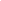 